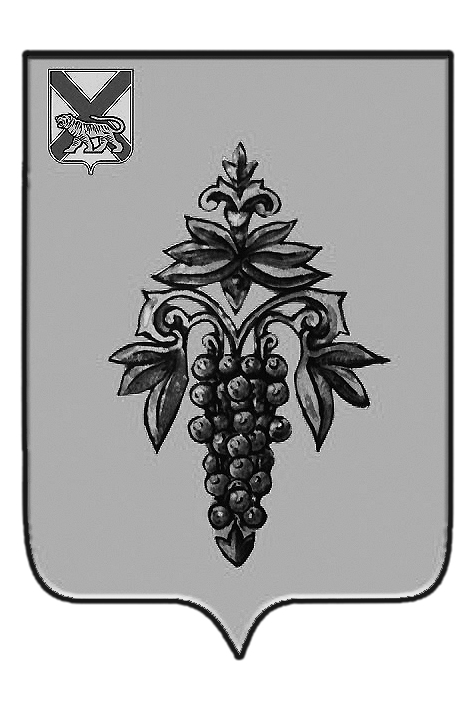 ДУМА ЧУГУЕВСКОГО МУНИЦИПАЛЬНОГО РАЙОНА Р  Е  Ш  Е  Н  И  ЕВ соответствии со статей 17 Устава Чугуевского муниципального района, Дума Чугуевского муниципального районаРЕШИЛА:	1. Внести в решение Думы Чугуевского муниципального района от 27 ноября 2015 года № 28 «О структуре администрации Чугуевского муниципального района» изменения, изложив раздел IV в следующей редакции:«IV. ЗАМЕСТИТЕЛЬ ГЛАВЫ АДМИНИСТРАЦИИ:1.Управления жизнеобеспечения;2.Отдел по исполнению административного законодательства». 2. Настоящее решение вступает в силу с 01 июня 2018 года и подлежит официальному опубликованию.Председатель Думы Чугуевскогомуниципального района					                             П.И.ФедоренкоОт 25.05.2018 г.                                               № 348  «О внесении изменений в решение Думы Чугуевского муниципального района от 27 ноября 2015 года № 28 «О структуре администрации Чугуевского муниципального района» 